Formulario de PostulaciónOFF-LINECONVOCATORIA REGIONAL 2024“giras de INNOVACIÓN para la región del maule”*FIA SOLO ACEPTARÁ LA POSTULACIÓN A TRAVÉS DE LA PLATAFORMA DE POSTULACIÓN EN LINEA https://convocatoria.fia.cl/ESTE FORMULARIO DE POSTULACIÓN EN WORD TIENE POR OBJETIVO FACILITAR LA ACCIÓN DE FORMULAR LA PROPUESTA PARA DESPUÉS “COPIAR Y PEGAR” EN LA PLATAFORMA DE POSTULACIÓN EN LÍNEA.Marzo 2024NOTA: Se debe repetir esta tabla, según el número de participantes que considera la propuesta.NOTA: Se debe repetir esta tabla, según el número de entidades a visitar que considera la propuesta.Una versión digital de los Anexos Formulario postulación “Giras de innovación para la Región del Maule 2024” que corresponden a los siguientes documentos:Anexo 1. Certificado de vigencia de la entidad postulante. Se debe presentar el certificado de vigencia de la entidad emanado de la autoridad competente, que tenga una antigüedad no mayor a 90 días corridos anteriores a la fecha de cierre de esta convocatoria. Podrán eximirse de la presentación de este anexo aquellas entidades que actualmente tengan iniciativas de cofinanciamiento vigentes con FIA (proyectos, estudios, instrumentos complementarios, etc.) y las universidades chilenas reconocidas por el Estado.Todos aquellos postulantes que no deban presentar este certificado deberán adjuntar archivo que mencione "No Aplica".  Anexo 2. Carpeta tributaria electrónica.  Carpeta tributaria electrónica del tipo “Acreditar tamaño de empresa” que dispone el SII. Este anexo acreditará si es que el postulante cuenta con domicilio/sede/filial en la Región del Maule.Anexo 3. Currículum vitae (CV) del coordinador principal. Se debe presentar un currículum breve del coordinador principal, máximo 3 hojas, en el cual se debe poner énfasis en los temas relacionados a la propuesta y/o a las responsabilidades que tendrá en la ejecución de la misma. De preferencia, el CV deberá rescatar la experiencia profesional de los últimos 5 años.  Anexo 4. Carta de compromiso firmada y copia de cedula de identidad de todos los integrantes de la propuesta. Estas cartas de compromiso deben corresponder a todos los integrantes identificados en la plataforma de postulación; coordinador principal y todos los participantes individuales.  Para Coordinador Principal y Participantes Individuales:SeñoresFIALoreley 1582La ReinaEstimados señores:Yo [Nombre del Participante], RUT: [XX.XXX.XXX-X], manifiesto mi compromiso de participar como [Tipo integrante en la propuesta] en la gira denominada [Nombre de la propuesta], a realizarse entre el [fecha inicio y término gira], presentada por [Nombre Entidad Postulante] a la Convocatoria Regional “Giras de Innovación para la región del Maule 2024”.Asimismo, me comprometo a realizar un aporte de [$.], para financiar la contraparte de la propuesta, valor que se desglosa en “monto en pesos” como aportes pecuniarios y “monto en pesos” como aportes no pecuniarios.Le saluda atentamenteFirmaNombre completo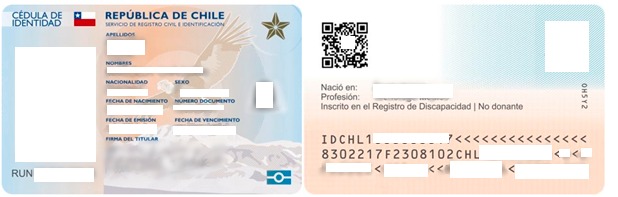 Insertar imagen carnet identidad por ambos lados, como muestra la imagen.Anexo 5. Carta de compromiso firmada del representante legal de la entidad postulanteAnexo 6. Cotizaciones que respalden todos los gastos indicados en la memoria de cálculo asociados a los aportes pecuniarios FIA y contraparte.  FIA podrá solicitar la actualización de las cotizaciones correspondientes una vez adjudicada la propuesta.No obstante, lo anterior, FIA financiará hasta el monto máximo solicitado en la propuesta.Anexo 7: Carta de compromiso firmada de las entidades a visitar.  Esta carta debe indicar: a) Nombre de la entidad, b) Breve descripción de su quehacer, c) Datos de contacto (representante, dirección, teléfono, email de contacto y página web) y d) Declaración explícita de la recepción de la gira para la innovación.  Anexo 8: Carta de compromiso de aportes de otra procedencia (pecuniarios y no pecuniarios).  En caso de que la propuesta no considere aportes de otra procedencia, adjuntar archivo mencionando "No Aplica".Lugar, Fecha (día, mes, año)Yo Nombre Representante Legal, RUT: XX.XXX.XXX-X, vengo a manifestar el compromiso de la entidad  Nombre Entidad, RUT: XX.XXX.XXX-X, a la cual represento, para realizar un aporte total de “monto en pesos” en la gira de innovación denominada “Nombre de la propuesta”, presentada a la Convocatoria Regional “Giras de Innovación para la región del Maule 2024”, de la Fundación para la Innovación Agraria, valor que se desglosa en “monto en pesos” como aportes pecuniarios y “monto en pesos” como aportes no pecuniarios.Firma del Representante LegalNombre del Representante Legal Cargo Representante legalEntidad PostulanteRUT Representante legalAnexo 9. Carta de autorización del Director del servicio público, si aplica. Esta carta es para participantes de la gira que pertenezcan a instituciones públicas. Además, se deberá indicar nombre y Rut del participante de la gira, y especificar si recibirá algún tipo de viático por parte de la institución. En caso de que no existan participantes del servicio público, adjuntar archivo mencionando "No Aplica".Cada uno de los anexos detallados anteriormente deben ser cargados en la plataforma de postulación de FIA de manera individual, es decir, cada anexo debe corresponder a un solo archivo, sin perjuicio de que ese archivo contenga varios documentos agrupados (por ejemplo, varias cotizaciones).FORMULARIO POSTULACIÓN: PLATAFORMA EN LÍNEAFORMULARIO POSTULACIÓN: PLATAFORMA EN LÍNEAFORMULARIO POSTULACIÓN: PLATAFORMA EN LÍNEASECCION ISECCION ISECCION IANTECEDENTES GENERALES DE LA GIRAANTECEDENTES GENERALES DE LA GIRAANTECEDENTES GENERALES DE LA GIRANombre de la Propuesta:Nombre de la Propuesta:Lineamiento Estratégico de FIA:Lineamiento Estratégico de FIA:Líneas temáticas:Líneas temáticas:Clasifique su propuestaSector:Clasifique su propuestaSubsector:Clasifique su propuestaRubro:Clasifique su propuestaTema:Gira (Nacional/Internacional)Gira (Nacional/Internacional)Lugar(es) a visitar en la giraPaís (es)Lugar(es) a visitar en la giraCiudad (es)Lugar(es) a visitar en la giraRegión (es):Lugar(es) a visitar en la giraComunaFecha de inicio y término (Incluye la preparación y realización de la gira y actividades de difusión)Fecha inicioFecha de inicio y término (Incluye la preparación y realización de la gira y actividades de difusión)Fecha de términoFecha de inicio y término de la giraFecha inicioFecha de inicio y término de la giraFecha de término¿Esta postulación se vincula con otra iniciativa/proyecto de innovación en ejecución o ya ejecutada? En caso afirmativo, indique la más relevante:¿Esta postulación se vincula con otra iniciativa/proyecto de innovación en ejecución o ya ejecutada? En caso afirmativo, indique la más relevante:¿Esta postulación se vincula con otra iniciativa/proyecto de innovación en ejecución o ya ejecutada? En caso afirmativo, indique la más relevante:Nombre Iniciativa:Nombre de la institución que la financió:Año de inicio:Indique los principales resultados obtenidos hasta la fecha y cómo se vincula con esta propuesta.(El texto debe contener máximo 1500 caracteres con espacio incluido)(El texto debe contener máximo 1500 caracteres con espacio incluido)ANTECEDENTES DEL POSTULANTEANTECEDENTES DEL POSTULANTEANTECEDENTES DEL POSTULANTEANTECEDENTES DEL POSTULANTESolo pueden postular a esta convocatoria personas jurídicas constituidas legalmente en Chile y cumplir con los requisitos señalados en el numeral de las bases de postulación.Solo pueden postular a esta convocatoria personas jurídicas constituidas legalmente en Chile y cumplir con los requisitos señalados en el numeral de las bases de postulación.Solo pueden postular a esta convocatoria personas jurídicas constituidas legalmente en Chile y cumplir con los requisitos señalados en el numeral de las bases de postulación.Solo pueden postular a esta convocatoria personas jurídicas constituidas legalmente en Chile y cumplir con los requisitos señalados en el numeral de las bases de postulación.Rut (Debe ingresar Rut sin punto y con guion)Nombre Razón SocialTipo de postulanteDe ser empresa, clasifique su tamañoRegiónComunaCiudadDirección (calle, número)Teléfono fijo (Considere número de 9 dígitos)Celular (Considere número de 9 dígitos)Correo electrónico (Medio oficial de comunicación con FIA)Sitio webNombre del Banco Tipo cuentaNúmero de cuentaDescriba brevemente sus capacidades, experiencia y participación en la propuesta.Describa brevemente sus capacidades, experiencia y participación en la propuesta.Describa brevemente sus capacidades, experiencia y participación en la propuesta.Describa brevemente sus capacidades, experiencia y participación en la propuesta.(El texto debe contener máximo 1.000 caracteres con espacio incluido)(El texto debe contener máximo 1.000 caracteres con espacio incluido)(El texto debe contener máximo 1.000 caracteres con espacio incluido)(El texto debe contener máximo 1.000 caracteres con espacio incluido)REPRESENTANTE LEGAL DEL POSTULANTEREPRESENTANTE LEGAL DEL POSTULANTEREPRESENTANTE LEGAL DEL POSTULANTEREPRESENTANTE LEGAL DEL POSTULANTERut (Debe ingresar Rut sin punto y con guion)NombresApellido PaternoApellido MaternoProfesión/OficioNacionalidadCargo que desarrolla en la empresa/organización que postulaDirección (calle, número)RegiónComunaCiudadTeléfono fijo (Considere número de 9 dígitos)Celular (Considere número de 9 dígitos)Correo electrónico (Medio de comunicación oficial con FIA)Fecha nacimiento (dd/mm/yyyy)GéneroEtnia ANTECEDENTES INTEGRANTESANTECEDENTES INTEGRANTESANTECEDENTES INTEGRANTESANTECEDENTES INTEGRANTESIdentificar y describir las funciones de todos los integrantes de la gira; coordinador principal y participantes individuales de la gira. Los participantes individuales deben ser mínimo 5 y máximo 15, incluyendo al coordinador de la propuesta. Cada integrante debe responder preguntas distintas.Identificar y describir las funciones de todos los integrantes de la gira; coordinador principal y participantes individuales de la gira. Los participantes individuales deben ser mínimo 5 y máximo 15, incluyendo al coordinador de la propuesta. Cada integrante debe responder preguntas distintas.Identificar y describir las funciones de todos los integrantes de la gira; coordinador principal y participantes individuales de la gira. Los participantes individuales deben ser mínimo 5 y máximo 15, incluyendo al coordinador de la propuesta. Cada integrante debe responder preguntas distintas.Identificar y describir las funciones de todos los integrantes de la gira; coordinador principal y participantes individuales de la gira. Los participantes individuales deben ser mínimo 5 y máximo 15, incluyendo al coordinador de la propuesta. Cada integrante debe responder preguntas distintas.Tipo IntegranteCoordinador Principal Coordinador Principal Coordinador Principal Rut (Debe ingresar Rut sin punto y con guion)NombresApellido PaternoApellido MaternoProfesión/OficioNacionalidadRUT empresa / organización donde trabajaNombre de la empresa / organización donde trabajaCargo que desempeña en la empresa / organización donde trabajaRegiónComunaCiudadDirección (calle, número)Teléfono fijo (Considere número de 9 dígitos)Celular (Considere número de 9 dígitos)Correo electrónico (Medio oficial de comunicación con FIA).Fecha nacimiento (dd/mm/yyyy)GéneroEtnia Describa en detalle el rol y aporte técnico que llevará a cabo en la propuesta.Describa en detalle el rol y aporte técnico que llevará a cabo en la propuesta.Describa en detalle el rol y aporte técnico que llevará a cabo en la propuesta.Describa en detalle el rol y aporte técnico que llevará a cabo en la propuesta.(El texto debe contener máximo 1000 caracteres con espacio incluido)(El texto debe contener máximo 1000 caracteres con espacio incluido)(El texto debe contener máximo 1000 caracteres con espacio incluido)(El texto debe contener máximo 1000 caracteres con espacio incluido)Tipo IntegranteParticipante individualParticipante individualParticipante individualRut (Debe ingresar Rut sin punto y con guion)NombresApellido PaternoApellido MaternoProfesión/OficioNacionalidadRUT empresa / organización donde trabajaNombre de la empresa / organización donde trabajaCargo que desempeña en la empresa / organización donde trabajaRegiónComunaCiudadDirección (calle, número)Teléfono fijo (Considere número de 9 dígitos)Celular (Considere número de 9 dígitos)Correo electrónicoFecha nacimiento (dd/mm/yyyy)GéneroEtnia Describir y justificar la razón por la cual participa de la gira.Describir y justificar la razón por la cual participa de la gira.Describir y justificar la razón por la cual participa de la gira.Describir y justificar la razón por la cual participa de la gira.(El texto debe contener máximo 1000 caracteres con espacio incluido)(El texto debe contener máximo 1000 caracteres con espacio incluido)(El texto debe contener máximo 1000 caracteres con espacio incluido)(El texto debe contener máximo 1000 caracteres con espacio incluido)SECCIÓN II – PROPUESTA TÉCNICARESUMEN DE LA GIRA DE INNOVACIÓNSintetizar con claridad el problema y/u oportunidad, la solución propuesta, objetivo general y actividades de la gira.(El texto debe contener máximo 2000 caracteres con espacios incluidos).PROBLEMA Y/U OPORTUNIDADDescribir y cuantificar claramente la relevancia del problema y/u oportunidad que enfrenta el grupo productores, empresarios, investigadores, profesionales y técnicos del sector vinculados a la gira. Entregue cifras/datos/información que permitan cuantificar el problema y/u oportunidad, y las fuentes de información que lo respaldan. (El texto debe contener máximo 2000 caracteres con espacios incluidos)Indicar y describir claramente quiénes y cómo se ven afectados directamente por problema y/o están involucrados con la oportunidad identificada. Los productores, empresarios, investigadores, profesionales y técnicos del sector identificado deben ser los que participaran de la gira.(El texto debe contener máximo 2000 caracteres con espacios incluidos)SOLUCIÓN INNOVADORADescribir clara y específicamente cuáles son las potenciales soluciones que se pretende conocer en la gira para la innovación, y describa en qué se diferencia con lo existente y disponible en el mercado o en el proceso productivo de los productores, empresarios, investigadores, profesionales y técnicos del sector vinculados a la gira.(El texto debe contener máximo 2000 caracteres con espacios incluidos)Describir cómo las potenciales soluciones que se pretenden conocer en la gira contribuyen a resolver el problema o abordar la oportunidad que presentan los productores, empresarios, investigadores, profesionales y técnicos del sector vinculados a la gira.(El texto debe contener máximo 2000 caracteres con espacios incluidos)ENTIDADES A VISITARENTIDADES A VISITARIdentifique las entidades a visitar para conocer la(s) solución(es) innovadora(s) señalada(s)anteriormente (repita el cuadro en función del número de entidades a visitar). Se debe adjuntar cartas de compromiso de cada entidad a visitar en Anexo 7.Identifique las entidades a visitar para conocer la(s) solución(es) innovadora(s) señalada(s)anteriormente (repita el cuadro en función del número de entidades a visitar). Se debe adjuntar cartas de compromiso de cada entidad a visitar en Anexo 7.Entidad 1Entidad 1Entidad 1Entidad 1Nombre:Nombre:Rut de entidad a visitarRut de entidad a visitarPaís (es)País (es)Ciudad (es)Ciudad (es)Comuna Comuna ProvinciaProvinciaRegiónRegiónPágina web:Página web:Correo electrónico de contactoCorreo electrónico de contactoDescribir a la entidad a visitar, y el por qué es la más apropiada para conocer y contribuir a implementar la(s) solución(es) innovador(as).  Describir a la entidad a visitar, y el por qué es la más apropiada para conocer y contribuir a implementar la(s) solución(es) innovador(as).  Describir a la entidad a visitar, y el por qué es la más apropiada para conocer y contribuir a implementar la(s) solución(es) innovador(as).  Describir a la entidad a visitar, y el por qué es la más apropiada para conocer y contribuir a implementar la(s) solución(es) innovador(as).  (Máximo 500 caracteres con espacios incluidos)(Máximo 500 caracteres con espacios incluidos)(Máximo 500 caracteres con espacios incluidos)(Máximo 500 caracteres con espacios incluidos)Entidad 2Entidad 2Nombre:Rut de entidad a visitarPaís (es)Ciudad (es)Comuna ProvinciaRegiónPágina web:Correo electrónico de contactoDescribir a la entidad a visitar, y el por qué es la más apropiada para conocer y contribuir a implementar la(s) solución(es) innovador(as).  Describir a la entidad a visitar, y el por qué es la más apropiada para conocer y contribuir a implementar la(s) solución(es) innovador(as).  (Máximo 500 caracteres con espacios incluidos)(Máximo 500 caracteres con espacios incluidos)OBJETIVOS DE LA GIRA PARA LA INNOVACIÓNIndicar cuál es el objetivo general de la gira.(El texto debe contener máximo 1000 caracteres con espacios incluidos).ITINERARIO PROPUESTOITINERARIO PROPUESTOITINERARIO PROPUESTOITINERARIO PROPUESTOITINERARIO PROPUESTOITINERARIO PROPUESTOIdentifique las entidades a visitar para conocer la(s) solución(es) innovadora(s) señalada(s)anteriormente (repita el cuadro en función del número de entidades a visitar). Se debe adjuntar cartas de compromiso de cada entidad a visitar en el Anexo 7.Identifique las entidades a visitar para conocer la(s) solución(es) innovadora(s) señalada(s)anteriormente (repita el cuadro en función del número de entidades a visitar). Se debe adjuntar cartas de compromiso de cada entidad a visitar en el Anexo 7.Identifique las entidades a visitar para conocer la(s) solución(es) innovadora(s) señalada(s)anteriormente (repita el cuadro en función del número de entidades a visitar). Se debe adjuntar cartas de compromiso de cada entidad a visitar en el Anexo 7.Identifique las entidades a visitar para conocer la(s) solución(es) innovadora(s) señalada(s)anteriormente (repita el cuadro en función del número de entidades a visitar). Se debe adjuntar cartas de compromiso de cada entidad a visitar en el Anexo 7.Identifique las entidades a visitar para conocer la(s) solución(es) innovadora(s) señalada(s)anteriormente (repita el cuadro en función del número de entidades a visitar). Se debe adjuntar cartas de compromiso de cada entidad a visitar en el Anexo 7.Identifique las entidades a visitar para conocer la(s) solución(es) innovadora(s) señalada(s)anteriormente (repita el cuadro en función del número de entidades a visitar). Se debe adjuntar cartas de compromiso de cada entidad a visitar en el Anexo 7.Entidad a visitarDescripción de las actividades a realizarNombre y cargo de la persona con quien se realizará la actividad en la entidad a visitarTemática a tratar en la actividadPaís, Ciudad, localidadFecha(día/mes/año)ACTIVIDADES DE DIFUSIÓNACTIVIDADES DE DIFUSIÓNACTIVIDADES DE DIFUSIÓNACTIVIDADES DE DIFUSIÓNACTIVIDADES DE DIFUSIÓNACTIVIDADES DE DIFUSIÓNSeñale las actividades de difusión de Resultados y Experiencia la Gira.Señale las actividades de difusión de Resultados y Experiencia la Gira.Señale las actividades de difusión de Resultados y Experiencia la Gira.Señale las actividades de difusión de Resultados y Experiencia la Gira.Señale las actividades de difusión de Resultados y Experiencia la Gira.Señale las actividades de difusión de Resultados y Experiencia la Gira.Fecha(día/mes/año)Lugar de realización Tipo de actividad (charla, taller de discusión de resultados y/o publicación)Justificación de la actividadTipo de participantes (indicar hacia quién está orientada la actividad)N° estimado de participantes. (Estimado).POTENCIAL DE IMPLEMENTACIÓN DE LAS SOLUCIONES INNOVADORASDescribir cómo las potenciales soluciones que se pretenden conocer en la gira serán factibles de implementar/aplicar en los productores, empresarios, investigadores, profesionales y técnicos del sector que vinculados a la gira. (El texto debe contener máximo 3000 caracteres con espacios incluidos).ANEXOSCada anexo detallado a continuación, debe ser cargados en la plataforma de postulación de FIA de manera individual en el siguiente link  http://convocatoria.fia.cl/ , es decir, cada anexo debe corresponder a un solo archivo en una versión digital. digital, formato PDF y no debe superar los 8 mb. Estos anexos deben ser cargados en conjunto con documento(s) indicado(s) en el numeral “2.2.4. Documentos a presentar” de las Bases Técnicas y Administrativas de la presente convocatoria.